Физкультурный досуг« Спортивное лето к нам пришло! »в средней группеЦель:-повысить интерес к физической культуре и здоровому образу жизни.Задачи:- Активизировать двигательную деятельность детей, развивать быстроту, ловкость, координацию движений, ориентировку в пространстве- Прививать любовь к спорту и физической культуре;- Развивать выдержку и внимание в играх и эстафетах;- Создать радостное эмоциональное настроение.Оборудование: магнитофон, секундомер, свисток, кегли, мячи, воздушные шары, обручи, 2 ведра, 2 таза.ХодДети выходят и строятся на спортивной площадке детского сада.Педагог: - Здравствуйте, участники! Здравствуйте, болельщики!! Очень рады видеть всех на спортивных соревнованиях! Я не зря сейчас с вами поздоровалась, так как слово «здравствуйте» означает пожелание каждому из вас здоровья.- Ребята, а для того чтобы быть здоровым, что нужно делать и чем заниматься? (Ответы детей)Педагог: - Ребята желаем каждой команде не только побед, но и бодрого настроения в течение всех состязаний, а также, чтобы участие в эстафетах стало полезным в укреплении вашего здоровья. Но любые спортивные дистанции начинаются с разминки. Мы тоже не будем отставать от традиций и сделаем музыкальную разминку. Повторяйте за мной и не забывайте улыбаться, ведь улыбка тоже укрепляет наше здоровье и помогает настроиться на победное настроение.Музыкальная разминка (движения под музыку)Педагог: - Молодцы! Ну, что ж, разогрелись и пора нам переходить к самому интересному - эстафетам! Команды, приготовиться к забегам, занять свои места!Под музыку команды выходят на площадку и строятся в колонны (название и девиз команды)Педагог:    Чтоб проворным стать атлетом                   Проведем мы эстафеты.                   Будем бегать быстро, дружно                   Победить нам очень нужно!Педагог: Приглашаю участников показать свою смекалку – отгадать загадки о спорте.Михаил играл в футбол                       Просыпаюсь утром раноИ забил в ворота … (Гол) .                  Вместе с солнышком румяным                                                                Заправляю я кроватку,                                                                Быстро делаю … (Зарядку) .Упадет – поскачет,Ударишь не плачет,                               На снегу две полосы,Он всегда несется вскачь,                     Удивились две лисы,Разноцветный круглый (Мяч)              Подошла одна поближе:                                                                 Здесь гуляли чьи-то (Лыжи)Мне загадку загадали:Это что за чудеса?                                  Каждый вечер я иду,Руль, седло и две педали,                      Рисовать круги на льду,Два блестящих колеса.                          Только не карандашамиУ загадки есть ответ,                             А блестящими … (Коньками)Это мой (Велосипед)На траве блестит роса,                          Как только утром я проснусь,По дороге едут ноги                              Присяду, встану и нагнусь – И бегут два колеса.                              Все упражненья по порядку! У загадки есть ответ.                           Поможет вырасти … Это мой ....(велосипед)                                                          (зарядка)
Силачом я стать хочу,                            Вы подумайте, ребятки.Прихожу я к силачу:                               На чем спортсмены – мастераРасскажите вот о чем –                           Скачут с самого утра?Как вы стали силачом?                            И с разбегу и на месте,Улыбнулся он в ответ:                             И двумя ногами вместеОчень просто. Много лет                        Саши, Лены и НаталкиЕжедневно встав с постели                     Крутят весело … (Скакалки)Поднимаю я … (Гантели)Я его кручу рукой,                                   Вот спортсмены на коньках
И на шеи и ногой,                                    Упражняются в прыжках.
И на талии кручу,                                     И сверкает лед искристо.
И ронять я не хочу. (обруч)                    Те спортсмены - ... (фигуристы)Соберем команду в школе
И найдем большое поле.
Пробиваем угловой -
Забиваем головой.
И в воротах пятый гол!
Очень любим мы ... (футбол)Педагог: - Ну а теперь перейдем к эстафетам.1.Эстафета «Извилистый бег». Спортивное оборудование: кегли. Исходная позиция команды: в колонну по одному.Правила эстафеты: по команде ведущего участники по очереди бегут по заданной дистанции, оббегая змейкой кегли туда и обратно. Победившей считается команда, первой справившейся с заданием.2. Эстафета «Пройди и не урони» Двое детей, стоя, лицом друг к другу, без помощи рук зажимают шар между грудью и стараются пройти до кегли и вернуться обратно.3. Эстафета "Бег с тремя мячами" На линии старта первый участник берёт удобным образом 3 мяча. По сигналу бежит с ними до поворотного флажка и складывает возле него мячи. Назад он возвращается пустой. Следующий участник бежит пустым до лежащих мячей, поднимает их, возвращается с ними назад к команде и, не добегая 1 метра, кладёт их на землю.4. Эстафета «Перенеси воду».Необходимо перенести воду из ведра в таз, с помощью стаканчика, при этом перепрыгивая через обручи.5. Эстафета «Переправа». Добежать до кегли; продеть через себя обруч и бегом вернуться обратно.Ведущий: Молодцы ребята, справились с заданиями, а сейчас мы с вами немного отдохнем и  поиграем в игру: «Да, нет».Каша вкусная едаЭто нам полезно? (Да)Лук зеленый иногдаНам полезен дети? (Да)В луже грязная водаНам полезна иногда? (Нет)Щи - отличная едаЭто нам полезно? (Да)Мухоморный суп всегдаЭто нам полезно? (Нет)Фрукты – просто красота!Это нам полезно? (Да)Грязных ягод иногдаСъесть полезно, детки? (Нет)Овощей растет гряда.Овощи полезны? (Да)Сок, компотик иногдаНам полезны, дети? (Да)Съесть мешок большой конфетЭто вредно, дети? (Да)Лишь полезная едаНа столе у нас всегда! (Да)Педагог: А сейчас наши замечательные спортсмены совершат Круг почета.Звучит марш. Круг почета.Педагог: Сегодня на наших соревнованиях нет проигравших – выиграли все, т. к. соревнования помогли детям подружиться со спортом. Победила дружба. А дружба, как известно, начинается с улыбки. Так давайте, подарим друг другу и нашим гостям самую добрую, какую только можно улыбку и споем песню.                                             Песня «Улыбка»Педагог: - Вот и заканчиваются наши соревнования. Мы благодарим очаровательные команды и их педагогов, которые вместе с ними готовились, за активное участие; зрителей за поддержку. Спасибо всем, всем, кто пришел к нам с хорошим настроением и добрым отношением к детям.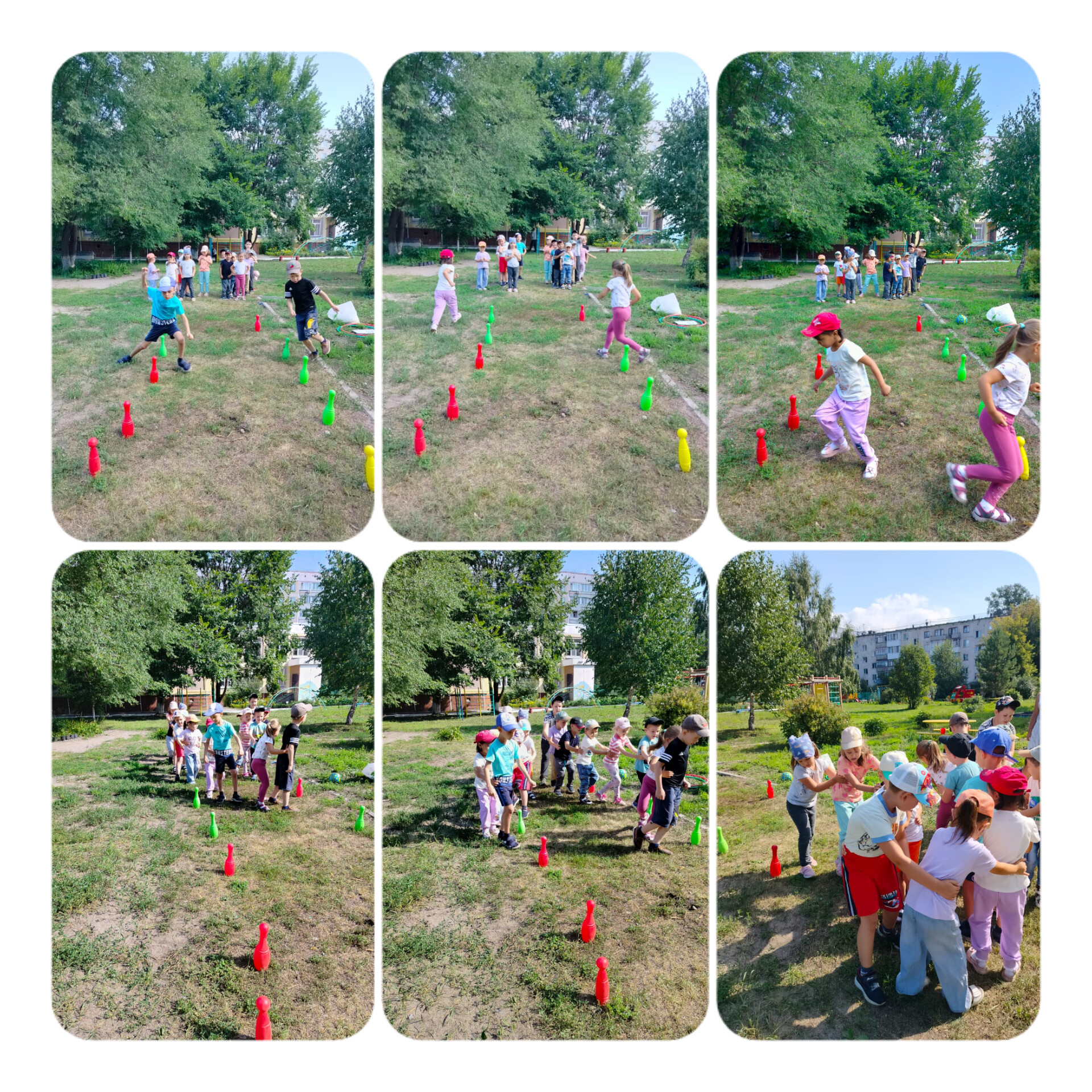 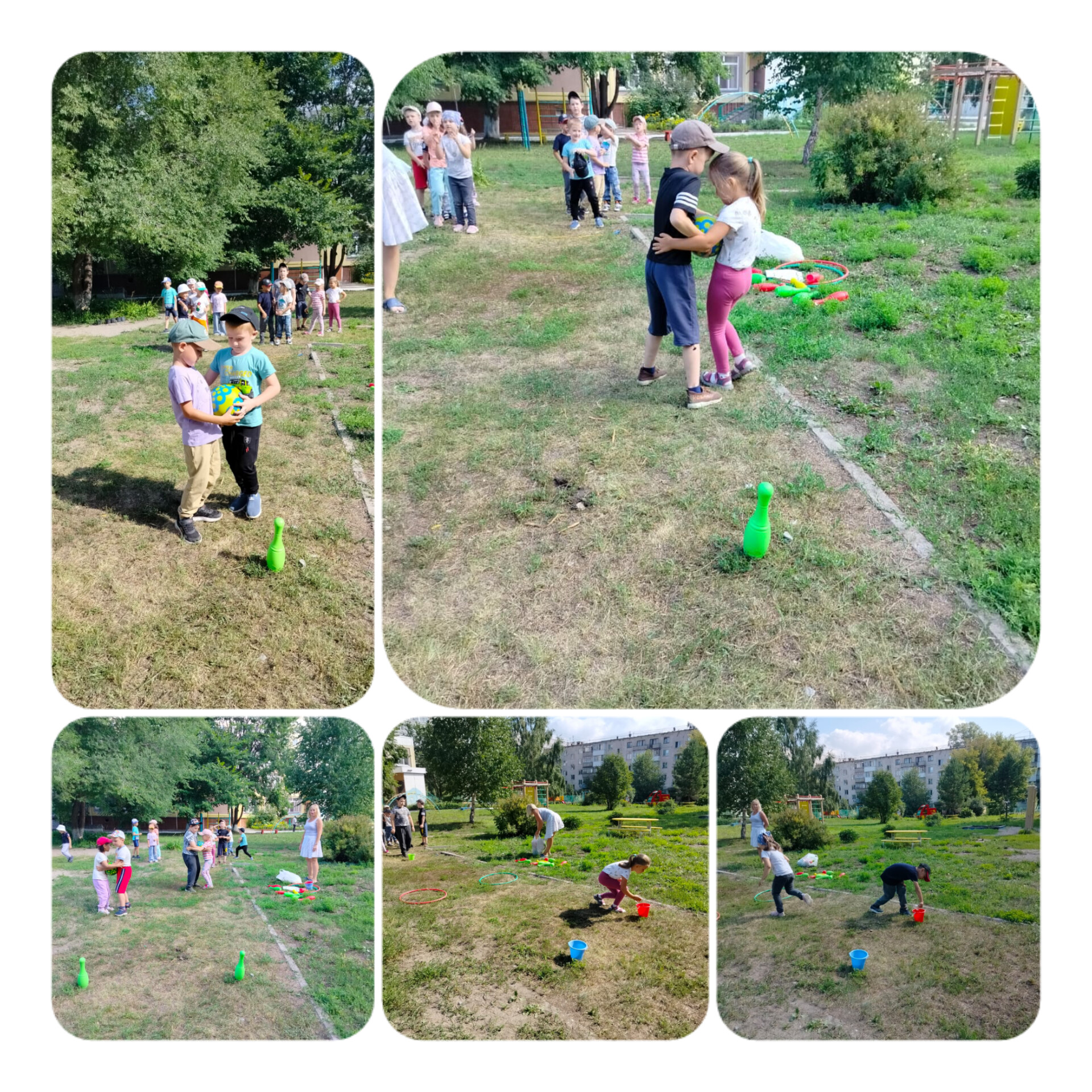 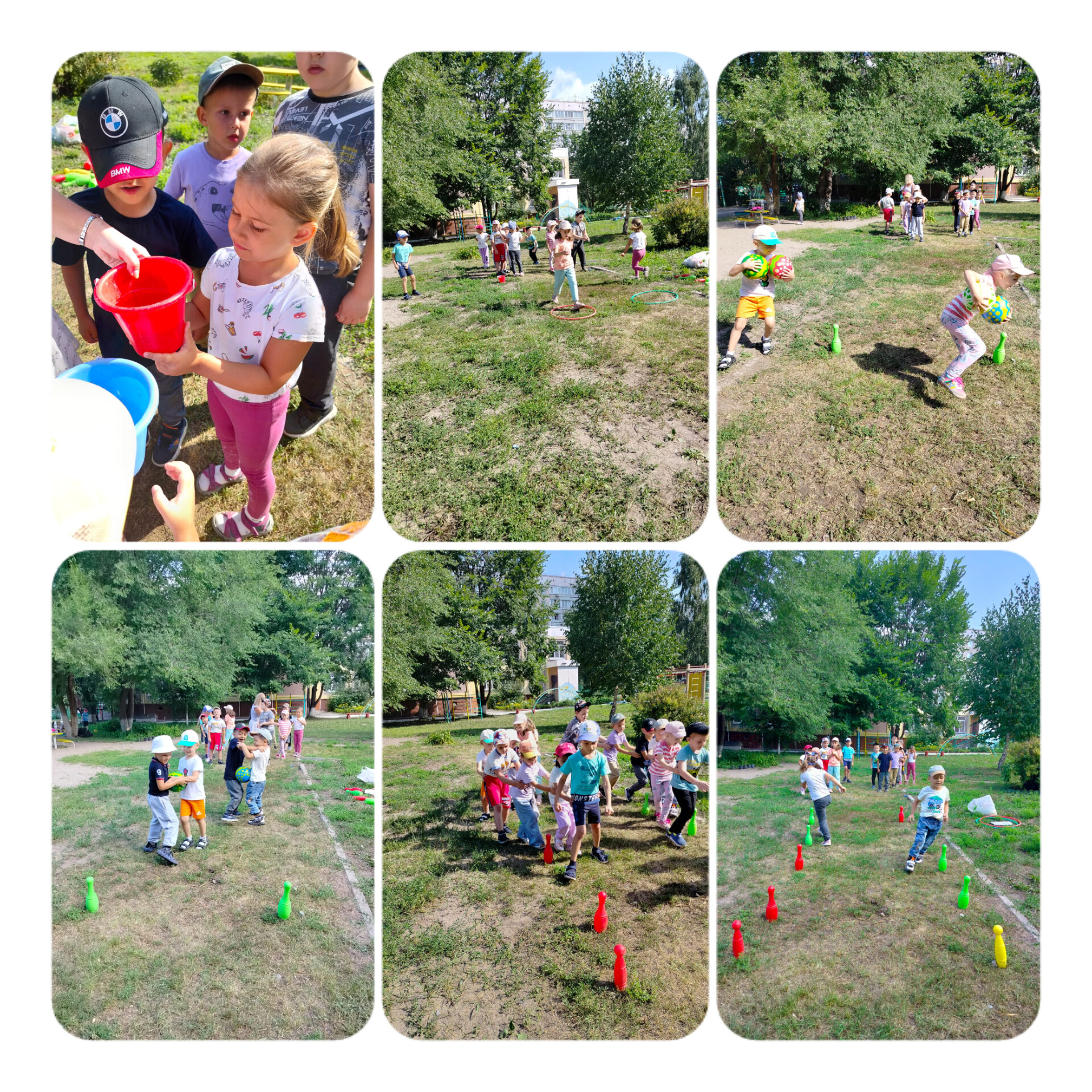 Спасибо за внимание!